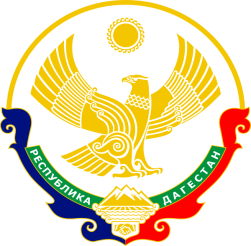 РЕСПУБЛИКА ДАГЕСТАНМО «АКУШИНСКИЙ РАЙОН»МКОУ «ТАНТЫНСКАЯ СРЕДНЯЯ ОБЩЕОБРАЗОВАТЕЛЬНАЯ ШКОЛА».	368283 с.Танты    tanti.dagschool.com    Tantisosh@mail.ru   тел. +7(906)449-51-23  ИНН 0502004898 _________________________________________________________________________________________________	Место нахождения организации.368284, с. Танты Акушинского района РЕСПУЛИКИ ДАГЕСТАН РФРежим работы и график работы ОО.Школа работает по графику шестидневной рабочей недели с одним выходным днем в воскресенье в две смены  для учащихся  1-11-х классов, обучающихся по федеральному государственному  образовательному стандарту.Начало занятий в 8-00 часов.Продолжительность академического часа во 2-11 классах 45 минут; в 1 классе используется «ступенчатый» режим обучения в первом полугодии (в сентябре, октябре – по 3 урока в день по 35 минут каждый, в ноябре-декабре – по 4 урока по 35 минут каждый, с января по май  - по 4 урока по 45 минут каждый). Режим работы работников школы.В  образовательном учреждении  установлена 6-дневная рабочая неделя с одним выходным днем -  воскресенье. Продолжительность рабочего дня для педагогических работников определяется из расчета 36 часов в неделю.Режим рабочего времени и времени отдыха педагогических и других работников  Школы, включающий предоставление выходных дней, определяется с учетом режима деятельности образовательного учреждения и устанавливается  графиками работы, коллективным договором, разрабатываемыми в соответствии с Трудовым кодексом Российской Федерации, федеральными законами и иными нормативными правовыми актами.Режим работы руководителя  учреждения определяется с учетом необходимости обеспечения руководства деятельностью образовательного учреждения. Общеобразовательное учреждение работает) : с 8-00 часов до 18-00 часов.Регламентирование образовательного процесса на неделю.   В образовательном учреждении устанавливается продолжительность учебной недели:для учащихся 1 кл— 5 дней;для учащихся 2–11 классов — 6 дней.